「地下水保育管理計畫暨地層下陷防治第2期」補助款(雲林縣政府)執行情形查核報告經濟部水利署108年8月15日「地下水保育管理計畫暨地層下陷防治第2期」補助款(雲林縣政府)執行情形查核報告計畫執行進度：    有關108年度封填水井部份，雲林縣政府至108年度8月14日為止，已於「水井管理資訊網」填報60口水井：新增違法水井部分，經舉發查證屬實，即查即封共計10口。既有違法水井部分，經舉發查證屬實，辦理封填共計50口（工廠水井5口、配合其他公共建設計畫封填8口、納管廢棄水井封填37口）。合法水井部分，經查證屬實封填0口。108年度納管水井輔導合法，分2個標案發包(1標為委託監審作業專業服務案，另1標為納管水井輔導合法勞務採購案)，目前執行進度。1.輔導合法標：108年6月17日簽約，履約期限至108年11月30日截止。2.監審標：108年6月17日簽約，履約期限至108年12月31日截止。3.輔導合法標主要為辦理民生及工業納管水井輔導合法作業，另農業納管水井以民眾有意願方式受理申請。4.監審標主要為輔導、監督及審查廠商資料建置及書件整理之完整性。108年度辦理違法水井封填工作（預估），簽約日期108年6月17日，履約日期至108年11月30日，以實做數量計算，預計封填80口，封填對象如下：納管廢棄井。納管既有水井同意代為封填。108年度辦理水井查察租賃車，簽約日期108年2月11日至108年12月31日，租賃車輛三部，後續擴充第二年。 經費執行情形：(一)108年度補助雲林縣政府經費計2,200萬元 (經常門)，已納入雲林縣政府108年度施政計畫「水利業務-水利行政」(經常門)預算項下。另縣府依水利法執行水井管理等相關行政作業自籌編列配合款計88萬元。截至108年8月為止，本署已核撥839萬2,760元，核銷362萬7,882元，係辦理臨時人員工作酬金、行政管理費用、封井開口契約（預估）、納管水井輔導合法及水井巡查租賃車輛租金等支出。(二) 107年度補助雲林縣政府經費計1,207萬2,428元 (經常門1,077萬2,428元，資本門130萬元)，已納入雲林縣政府107年度施政計畫「水利業務-水利行政」(經常門)、「一般建築及設備-財產設備」(資本門)等預算項下。另縣府依水利法執行水井管理等相關行政作業自籌編列配合款計147萬9,100元。截至108年1月為止，本署已核撥1,139萬6,428元，核銷1,080萬9,634元，未請款67萬6,000元，繳回剩餘款58萬6,794元，係辦理臨時人員工作酬金、行政管理費用、封井開口契約（預估）及水井巡查租賃車輛租金等支出，本案已執行完成。雲林縣內部控管機制:    有關巡查人員上下班及加班、請假、補假、差勤作業之管內部管控，由縣府所建置之「機關內部人事業務系統」辦理，並逐層審核。計畫執行效益:108年度納管水井輔導合法招標案（含監審標），截止108年8月14日已收件62件，監審審查核可17件並送縣府辦理發狀作業。108年度納管水井輔導合法標案未發包前，本府自辦輔導合法件數24件並已完成發狀作業。封井開口契約108年6月24日訂約，截止8月14日廠商尚停留在履勘確認中。地下水管制區內工廠違法水井查察，108年度縣府篩選出目標工廠計64家，分組派遣人員前往查察，108年8月14日完成查察59家，其中51家無水井，8家有水井共8口（已納管4口、未納管3口、水權井1口），未納管水井已函文請廠商自行辦理封填中。       本項工作後續成果計畫書將彙整上述資料後，提報水利署審核。縣府108年接獲台電竊電通報如下：1月份為5件（1件有水井、4件無水井），經前往查勘3口為納管水井。3月接獲2件（1件有水井、1件無水井），經前往查勘未發現水井。6月接獲2件（無水井）。其他事項：有關水利署指示事項，縣府將持續配合辦理。查核人員:       水利行政組: 吳組長益裕、張簡任正工程司昆茂葛科長武松、黃副工程司詩評查核日期:108年8月15日地區統計日期水井類別契約件數廠商已收件數廠商提送監審件數監審提送縣府件數可達核發水權狀件數承包廠商名稱備註雲林縣全區域2019/08/07民生1,5001000勤學103~105年完成複查水井為4,443件雲林縣全區域2019/08/07工業1,5000000勤學103~105年完成複查水井359件106年標案已完成收件數為19件　雲林縣全區域2019/08/07農業1,50061251717勤學民眾主動通知辦理為47件，其中1件已完成發狀，另46件廠商尚在書件整備中。雲林縣全區域2019/08/07水井興辦水權展限1,0000000勤學合  計合  計2,50062251717勤學縣府自辦輔導合法縣府自辦輔導合法農業24輔導合法標案未完成發包前，民眾急件縣府人員先行辦理輔導合法並完成發狀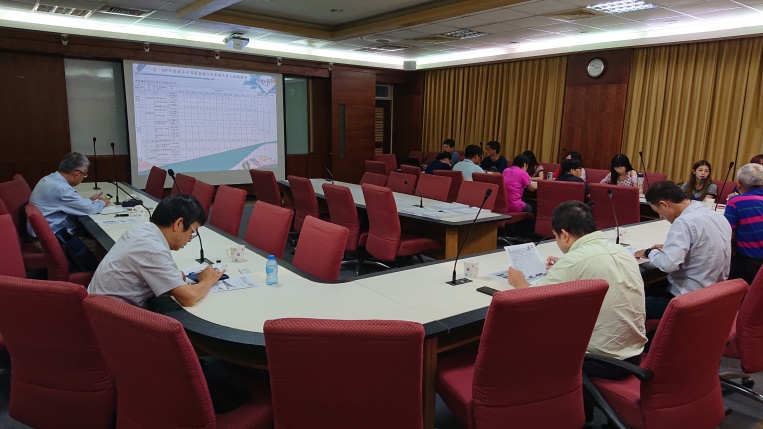 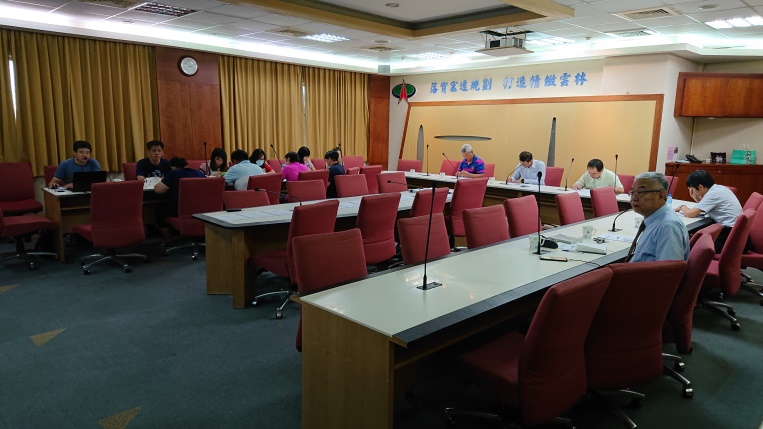 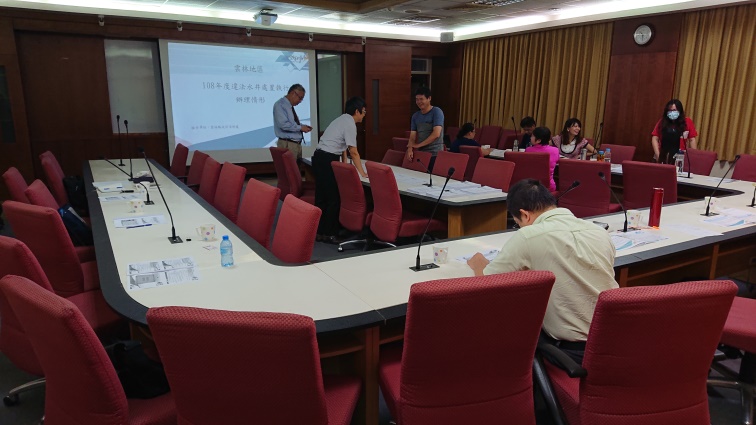 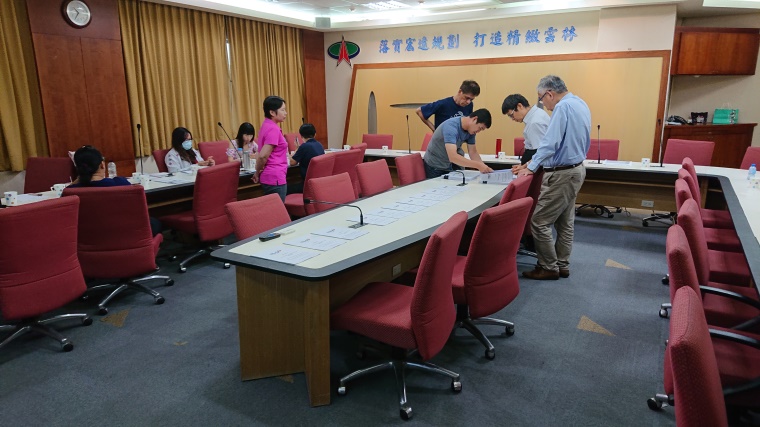 